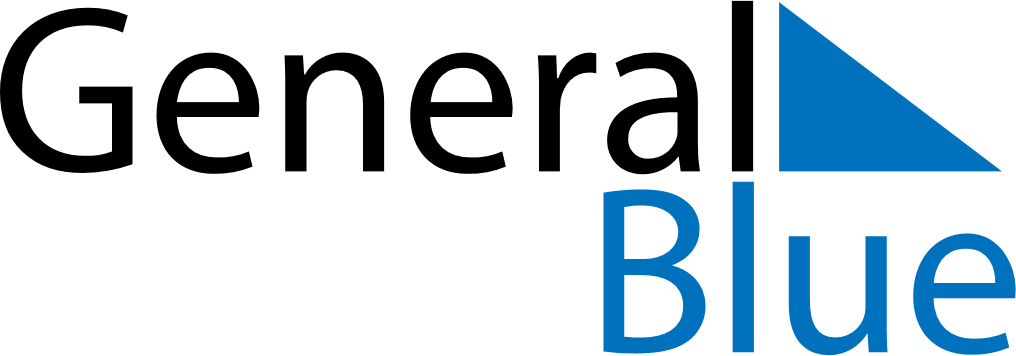 April 2026April 2026April 2026VenezuelaVenezuelaMondayTuesdayWednesdayThursdayFridaySaturdaySunday12345Maundy ThursdayGood FridayEaster Sunday678910111213141516171819Declaration of Independence2021222324252627282930